Blueberry Banana MuffinsIngredients: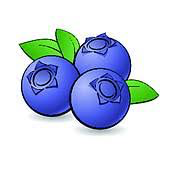 1 banana, mashed125 ml  Sugar75 ml  Oil1 Egg5 ml  Vanilla250 ml  Flour5 ml  Baking powder5 ml  Baking soda50 ml  2% Yogurt125 ml  BlueberriesMethod:Preheat oven to 375F. Grease muffin pan.In a large bowl, beat together bananas, sugar, oil, egg and vanilla until well mixed.Combine flour, baking powder and baking soda in medium bowl.Add dry ingredients to wet ingredients. Gently stir until mixed.Add yogurt and blueberries. Fold ingredients together gently, just until mixed.Pour batter into muffin cups; bake about 20 minutes or until done.Makes 12 muffins.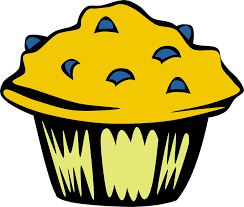 